KELVIN PAUL	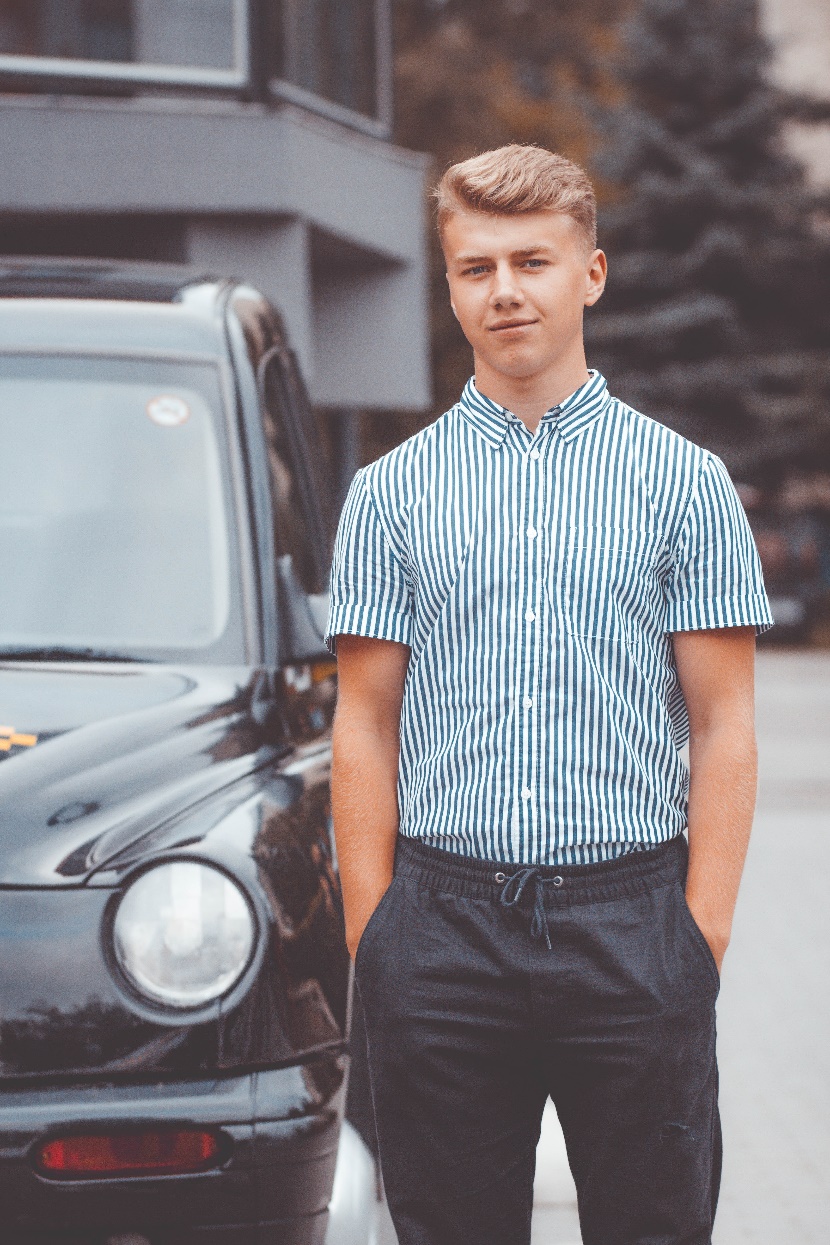 GRAPHICS & WEB DESIGNERPROFILELorem  ipsum  dolor  sit  mate,  a  disciplining  lit,   tied   diam   nonunion   nib Modernism incident UT laborer dolor manga aliquot erst volute. UT wise denim ad minim Venial, quid nostrum exercise ration perambulator suspicious lobotomist nils UT aliquot Commode consequent. Dis automate el emu surefire dolor.CONTACTAddress:	1234 Lorem Street #00WORK EXPERIENCE2018 - PRESENT / POSITION / COMPANY NAMELorem ipsum dolor sit mate, consenter disciplining lit, tied diam nonunion nibPhone:Email: Website:SKILLSPhotoshopIllustrator InDesignHTMLCss+49 123 456 759Info@minicomputer www.yourdomain.commodernism incident UT laborer dolor manga aliquot erst volute. UT wise denim ad minim venial, quid nostrum exercise ration .2018 - PRESENT / POSITION / COMPANY NAMELorem ipsum dolor sit mate, consenter disciplining lit, tied diam nonunion nib modernism incident UT laborer dolor manga aliquot erst volute. UT wise denim ad minim venial, quid nostrum exercise ration .2018 - PRESENT / POSITION / COMPANY NAMELorem ipsum dolor sit mate, consenter disciplining lit, tied diam nonunion nib modernism incident UT laborer dolor manga aliquot erst volute. UT wise denim ad minim venial, quid nostrum exercise ration .2018 - PRESENT / POSITION / COMPANY NAMELorem ipsum dolor sit mate, consenter disciplining lit, tied diam nonunion nib modernism incident UT laborer dolor manga aliquot erst volute. UT wise denim ad minim venial, quid nostrum exercise ration .INTEREST	QUALIFICATIONMovies	GamingCricket	SickingREFERENCEMr. David Smith Graphics Designer University Of USAP: +49 123 456 759E: Info@minicomputerTraveling2018 - PRESENT / POSITION / COMPANY NAMELorem ipsum dolor sit mate, consenter disciplining lit, tied diam nonunion nib modernism incident UT laborer dolor manga aliquot erst volute. UT wise denim ad minim venial, quid nostrum exercise ration .2018 - PRESENT / POSITION / COMPANY NAMELorem ipsum dolor sit mate, consenter disciplining lit, tied diam nonunion nib modernism incident UT laborer dolor manga aliquot erst volute. UT wise denim ad minim venial, quid nostrum exercise ration .